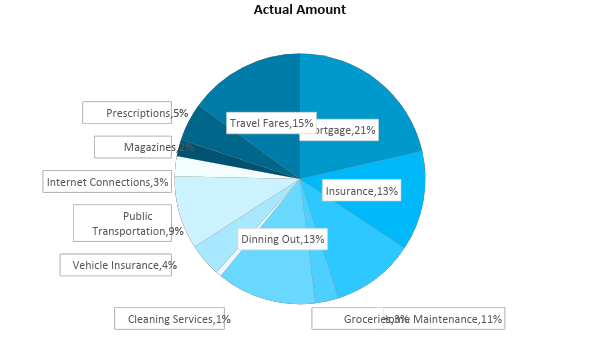 Budget SheetBudget SheetBudget SheetBudget SheetBudget SheetIncomeAmount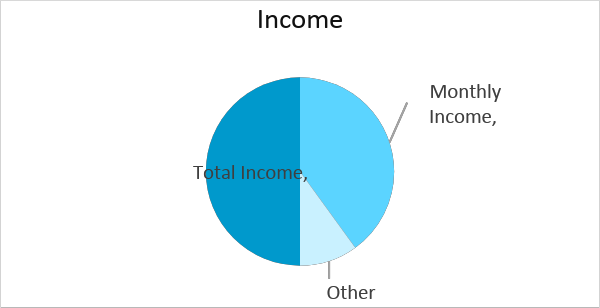 Monthly Income$20,000.00Other Income$5,000.00Total Income$25,000.00ExpensesBudget ActualDifferenceNoteMortgage$5,000.00$5,000.00$0.00Insurance$3,000.00$3,000.00$0.00Home Maintenance$3,000.00$2,500.00$500.00Groceries$500.00$700.00-$200.00Dinning Out$2,500.00$3,000.00-$500.00Cleaning Services$150.00$170.00-$20.00Vehicle Insurance$1,500.00$1,000.00$500.00Public Transportation$2,000.00$2,200.00-$200.00Internet Connections$500.00$600.00-$100.00Magazines$300.00$500.00-$200.00Prescriptions$1,000.00$1,150.00-$150.00Travel Fares$3,000.00$3,500.00-$500.00Total Expenses$22,450.00$23,320.00-$870.00